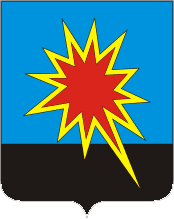 РОССИЙСКАЯ ФЕДЕРАЦИЯ КЕМЕРОВСКАЯ ОБЛАСТЬ КАЛТАНСКИЙ ГОРОДСКОЙ ОКРУГ АДМИНИСТРАЦИЯ КАЛТАНСКОГО ГОРОДСКОГО ОКРУГАПОСТАНОВЛЕНИЕОт __________2013 г.                    № 205-пОб обеспечении сохранности автомобильных дорог общего пользования местного значения на периоды распутицы 2013 годаВ целях поддержания бесперебойного движения транспортных средств по автомобильным дорогам местного значения и безопасных условий такого движения, а также обеспечения сохранности автомобильных дорог и искусственных сооружений, компенсации ущерба, наносимого автомобильным транспортом, перевозящим тяжеловесные грузы при проезде в период весенней распутицы по автомобильным дорогам общего пользования местного значения, в соответствии со ст. 14 Федерального закона от 10.12.1995г. № 196 - ФЗ «О безопасности дорожного движения», ст. 30 Федерального закона от 08.11.2007г. № 257-ФЗ «Об автомобильных дорогах и о дорожной деятельности в Российской Федерации и о внесении изменений в отдельные законодательные акты Российской Федерации», ст. 16 Федерального закона от 06.10.2003г. № 131- ФЗ «Об общих принципах организации местного самоуправления в Российской Федерации», Правилами по охране автомобильных дорог и дорожных сооружений, утвержденных Постановлением Совета Министров РСФСР от 05.03.1969г. № 129:1. С 22 апреля 2013 года по 30 июня 2013 года и с 01 сентября 2013 года по 30 ноября 2013 года включительно ограничить движение по дорогам общего пользования местного значения автотранспортных средств, осевые массы которых с грузом или без груза превышают следующие значения:- 6,0 тонн на каждую одиночную ось автотранспортного средства;- 5,0 тонн на каждую ось двухосной тележки автотранспортного средства;- 4,0 тонны на каждую ось трехосной тележки автотранспортного средства.2. Директору МБУ «УЖК и ДК КГО» (Н.Н. Баева) обеспечить установку соответствующих дорожных знаков на период ограничения движения транспорта и организовать выдачу разовых и временных пропусков.3. Рекомендовать Межмуниципальному отделу МВД России «Осинниковский» на период ограничения движения транспорта взять под контроль движение большегрузных автотранспортных средств.4. Директору МКУ «Управление по жизнеобеспечению Калтанского городского округа» (А.В. Марченко) обеспечить контроль за выдачей разовых и временных пропусков.5. В период весеннего ограничения движения при обосновании необходимости безотлагательного проезда автотранспортных средств, осевые массы которых превышают значения, установленные в п. 1 настоящего распоряжения, без внесения платы, но с наличием разрешений и пропусков областного дорожного фонда, может осуществляться проезд по автомобильным дорогам общего пользования Калтанского городского округа:5.1. Автотранспортных средств, принадлежащих организациям, перевозящим грузы, необходимые для предотвращения и ликвидации последствий стихийных бедствий, аварийных или иных чрезвычайных ситуаций.5.2. Автотранспортных средств, перевозящих лекарственные препараты, почту и почтовые грузы.5.3. Автотранспортных средств, принадлежащих организациям, выполняющим дорожные работы по содержанию автомобильных дорог общего пользования.5.4. Автотранспортных средств, принадлежащих организациям агропромышленного комплекса, занимающиеся производством и переработкой сельскохозяйственной продукции и перевозкой скоропортящихся продуктов питания, горюче - смазочных материалов, семенной фонд, удобрения, корма для животных.5.5. Автотранспортных средств, которые принадлежат следственным изоляторам и учреждениям уголовно - исполнительной системы, исполняющим наказания в виде лишения свободы и осуществляют перевозку скоропортящихся продуктов питания, горючесмазочных материалов.5.6. Автотранспортных средств, которые принадлежат государственным унитарным предприятиям жилищно-коммунального комплекса и перевозят горюче - смазочные и строительные материалы для строительства и ремонта котельных, а также уголь для котельных.5.7. Автотранспортных средств, которые принадлежат отделу внутренних дел Калтанского городского округа и осуществляют перевозку горючесмазочных и строительных материалов.5.8. Автотранспортных средств, принадлежащих организациям, выполняющим работы по строительству и капитальному ремонту автомобильных дорог Калтанского городского округа.6. Директору МБУ «Управление жилищно-коммунального и дорожного комплекса» (Н.Н. Баева) ежемесячно, до 10 числа предоставлять МКУ «Управление по жизнеобеспечению Калтанского городского округа» (А.В.Марченко) отчет о выдаче разовых и временных пропусков, с приложением копий платежных документов.7. Размер компенсации установить в соответствии с постановлением коллегии администрации Калтанского городского округа от 09.04.2012 г. № 56-п «О размере вреда, причиняемого транспортными средствами, осуществляющими перевозки тяжеловесных грузов, при движении по автомобильным дорогам общего пользования регионального или межмуниципального значения Калтанского городского округа»8. Плата за пропуска, подлежит перечислению в доход бюджета муниципального образования для дальнейшего ее использования МКУ «Управление по жизнеобеспечению Калтанского городского округа» на содержание автомобильных дорожных сооружений. Администратором платежа - назначить администрацию Калтанского городского округа.Денежные средства перечислять по следующим реквизитам: Управление Федерального казначейства по Кемеровской области (администрация Калтанского городского округа) л/с 04393018370ИНН/КПП 4248000677/422201001ГРКЦ ГУ Банка России по Кемеровской области г. Кемерово БИК 043207001, р/сч 40101810400000010007 ОКАТО 32415000000КБК 900 111 0903404 0000 120 - доходы от эксплуатации и использования имущества автомобильных дорог, находящихся в собственности городских округов.9. Постановление вступает в силу с момента подписания и подлежит опубликованию в СМИ.10. Контроль за исполнением постановления возложить на первого заместителя главы Калтанского городского округа по ЖКХ К.А. Шертухова.Глава Калтанского городского округа						            И.Ф. Голдинов